ПОСТАНОВЛЕНИЕ__________________ №________О внесении изменений в постановление Главы муниципального района Алексеевский от 30.05.2014 № 166 «Об утверждении схемы размещения нестационарных торговых объектов на территории муниципального района Алексеевский Самарской области на 2014 год»( в ред. от 28.07.2014 №203)        В целях уточнения схемы размещения нестационарных торговых объектов на территории муниципального района Алексеевский и в связи с допущенной технической ошибкой, ПОСТАНОВЛЯЮ:Внести  в постановление Главы муниципального  района Алексеевский от 30.05.2014 № 166 «Об утверждении схемы размещения нестационарных торговых объектов на территории муниципального района Алексеевский Самарской области на 2014 год» (в ред. от 28.07.2014 №203) следующие изменения :В Схеме размещения нестационарных торговых объектов на территории муниципального района Алексеевский раздел «Сельское поселение Авангард»   в строке 1 столбец «е» «Период размещения» заменить цифрами: «20.06.1998-31.12.2014" .Опубликовать настоящее постановление в средствах массовой информации и разместить его на официальном сайте Администрации муниципального района Алексеевский в информационно-телекоммуникационной сети «Интернет».Настоящее постановление вступает в силу со дня его официального опубликования.Контроль за исполнением настоящего постановления возложить на первого заместителя  Главы муниципального района Алексеевский Серегина Ю.Н.Глава муниципальногорайона Алексеевский                                                                    А.Г. Уколов                                     Г Л А В А муниципального района Алексеевский Самарской областиРоссия, 446640 Самарская область, Алексеевский район    с.Алексеевка, ул. Советская , 7 8(84671) 22297;  fax: 8(84671) 21150,  Е-mail: adm@alexadm63.ru  Феоктистова(84671)22278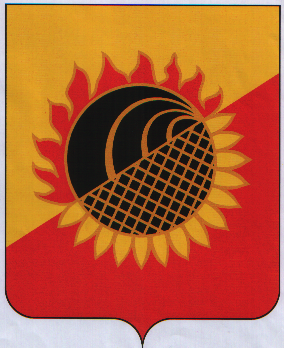 